committee chair checklist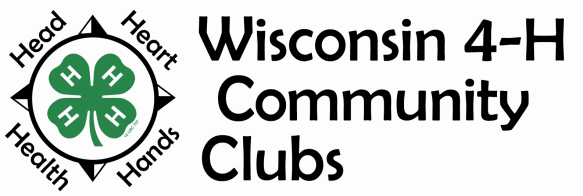 4-H Community Clubs					June 2010Before the meetingArrange for a meeting place. Consider distance members must travel. Be sure the location is handicap accessible.Send out notices or call committee members.Write the agenda.Check with committee members to make sure they have done their pre-meeting homework.During the meetingBring the committee notebook to the meeting.Call the meeting to order on time.Review agenda and purpose of meeting.Assign a secretary to take minutes (It’s difficult to be chair and secretary and do a good job at both!  The secretary can be a different person each time you meet.)Keep the meeting focused on the agenda items.Work toward the group’s goals.Assign responsibilities, or “homework,” to be carried out in between now and the next meeting.Identify items to carry over to the next meeting.Set the next meeting date.End on time.After the meetingCheck with the secretary for any questions or clarification with the minutes.Have the committee secretary e-mail or mail the minutes with upcoming meeting notice to the committee members.Contact committee members to encourage involvement and motivate them.Prepare a report for the larger group, if needed, and share it with committee members prior to the meeting.Decide who will give the report at the larger group meeting.Update the committee notebook.Adapted from Sue Pleskac, Volunteer Leadership Specialist, UW-Extension 4-H Youth Development, Jefferson County 4-H’s Project & Special Events Committee Packet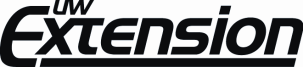 An EEO/AA employer, University of Wisconsin-Extension provides equal opportunities in employment and programming, including Title IX and American with Disabilities (ADA) requirements. © 2009 by the Board of Regents of the University of Wisconsin System. Developed by the  4-H Office, 431  Hall, . The 4-H name and emblem are federally protected under Title 18 US Code 707.